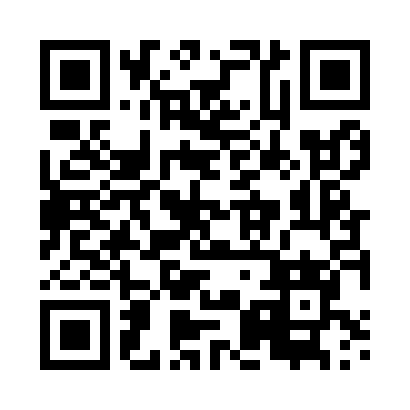 Prayer times for Turzerogi, PolandMon 1 Apr 2024 - Tue 30 Apr 2024High Latitude Method: Angle Based RulePrayer Calculation Method: Muslim World LeagueAsar Calculation Method: HanafiPrayer times provided by https://www.salahtimes.comDateDayFajrSunriseDhuhrAsrMaghribIsha1Mon4:046:0412:345:017:048:572Tue4:016:0212:345:027:068:593Wed3:586:0012:335:037:089:024Thu3:565:5712:335:047:109:045Fri3:535:5512:335:067:119:066Sat3:505:5312:325:077:139:097Sun3:475:5112:325:087:159:118Mon3:445:4812:325:097:169:139Tue3:415:4612:325:107:189:1610Wed3:385:4412:315:127:209:1811Thu3:345:4212:315:137:219:2112Fri3:315:3912:315:147:239:2313Sat3:285:3712:315:157:259:2614Sun3:255:3512:305:167:279:2815Mon3:225:3312:305:177:289:3116Tue3:195:3112:305:197:309:3317Wed3:165:2812:305:207:329:3618Thu3:125:2612:295:217:339:3919Fri3:095:2412:295:227:359:4120Sat3:065:2212:295:237:379:4421Sun3:025:2012:295:247:389:4722Mon2:595:1812:295:257:409:5023Tue2:565:1612:285:267:429:5224Wed2:525:1412:285:277:449:5525Thu2:495:1212:285:297:459:5826Fri2:455:1012:285:307:4710:0127Sat2:425:0812:285:317:4910:0428Sun2:385:0612:285:327:5010:0729Mon2:355:0412:275:337:5210:1030Tue2:315:0212:275:347:5410:14